Муниципальное учреждение дополнительного образования«Детский эколого-биологический центр г. Черемхово»«Утверждаю»                                           «Согласовано»                            «Рекомендовано»Директор МУДО ДЭБЦ                         Зам. по УМР                                МС протокол №____________Матвеева В.В.                  _______Толстикова С.Н.            «___»______20__ г.Методическая разработкаИгра путешествие«CANIS CITI»( Правила безопасного общения с собакой)Автор: Козырина Елена Викторовна,педагог доп. образованияМУДО ДЭБЦ г. Черемхово квалиф. категории            Консультант: Минченко Ю.С.,           методист естественнонаучного            направленияЧеремхово, 2018СодержаниеВведение…………………………………………………………….3Методическое обеспечение……………………………………….4Основная часть Игра путешествие «CANIS CITI».……………...5Заключение………………………………………………………11Список использованных источников ……..…………………….12Приложение 1 Карточки «Поведение собак»…... ……………14Приложение 2 Карточка «Жетон» ………………………………16Приложение 3 Карточки «Черное и белое»……………………17Приложение 4 Карточки вопросы к игре «Черное и белое»…18Приложение 5 Примерные памятки…….…...…………………19Приложение 6Карточки для жеребьевки…...…………………...20                      Приложение 7 Грамоты………………………………………….21ВведениеВ 21 веке  все стремительно развивается  и меняется,  нас окружает большое  количество машин, компьютерных технологий, огромное значение сейчас в  нашей жизни занимают гаджеты, и как ни странно среди  всего этого  распространилась «мода» на собак. Но собака это не модный гаджет, о котором можно забыть, как только он вышел из моды, а зубастое со своим характером существо которое может укусить, напугать, и  ни кто не будет разбираться, и выяснять, почему собака  так поступила. Поэтому нужно учить наших детей правилам поведения с этим животным. Игра путешествие «CANIS CITI» позволяет ненавязчиво познакомить детей с техникой безопасности при общении с собакой. Одним из основных этапов в воспитании ребенка является игра. Игра это основной и естественный вид  детской деятельности. Одной из таких форм является игра путешествие. Игра «CANIS CITI» построена в форме путешествия по станциям и состоит из 4 остановок. Каждая станция обучает ребенка правилам общения с собакой. Игра предназначена для детей 10-12 лет, её можно применять для обучения детей правилам поведения с собакой. Являясь участником игры, ребенок может пережить эмоции собаки, что она испытывает в той или иной ситуации, тем самым быстрее понять, как можно вести себя с собакой, а как не стоит.  Цель: обеспечить усвоение детьми правил безопасного общения с собакой.   Задачи: 1. Научить распознавать эмоции собак, анализировать их поведение.2. Развивать мышление, память, внимание. 3. Воспитывать правильное отношение к собаке.Методическое обеспечениеОформление кабинета: книги о собаках, газеты, названия станций: «Книжный магазинчик «Эмоции собак», «Кафе-караоке «Голос собак»», «Развлекательный центр «Dog and Man», «Мастерская «Art-дизайн», письма главных героев (Шарик, Сирко, Крепыш) в конвертах, 2 микрофона, бумажные нотки, игрушки для собак, костюм собаки для помощника. Методический материал:  карточки «Злой и доброй собаки» карточка «Жетон», карточки «Эмоции собак», карточки вопросы для игры с ответами, грамоты и сертификаты, картинки «Черная и белая собака»,  презентация «Эмоции собак», видео фрагменты.Оборудование: листы бумаги формат А4, цветные карандаши,  фломастеры , ластик. ТСО: проектор, экран, компьютер. Музыкальное оформление: Звуки животных,Основная частьУ меня живет собака,
Милый маленький щенок.
Улыбака и кусака,
И пушистенький комок.
Много с ним вопросов разных:
И прогулки, и еда –
Но зато чудесный праздник
Он приносит нам всегда!
Я люблю его, ребята,
И хочу вам дать совет:
Если в доме есть собака,
Вы – счастливый человек!Педагог: Здравствуйте, ребята. Как вы уже поняли, речь пойдет о собаке, и сегодня мы отправимся в путешествие по городу «CANIS CITI»(город собак). Там мы познакомимся не просто с животным собакой, а с правилами общения с ней.Не имеет значения, есть у вас собака или нет, - важно научиться понимать её. Чтобы выразить свои чувства, собаки издают звуки и используют мимику, как и люди. Прежде чем мы начнем свое путешествие вам нужно разбиться на команды.  В моем мешочке карточки с  изображением рычащей и доброй собаки. (Приложение 6) Кто вытянет, карточку с изображением доброй собаки  будет в первой команде, кому же попадется карточка с изображением рычащей собаки тот войдет в состав второй  команды. На протяжении всего путешествия вы будете получать жетоны, а та команда, которая наберёт  больше жетонов и станет победителем игры.Нашей первой остановкой в «CANIS CITI» станет  книжный магазинчик «Поведение собак».  А чтобы мы и правда, оказались в магазинчике нам помогут мои помощники. (Звучит Загадочная музыка  помощники, переодетые в костюмы собак выносят  книги  газеты  и название остановки)Педагог: В этом магазинчике вам  оставил задание пес Шарик из мультфильма «Простоквашино» сам он не смог его вам рассказать, отправился на любимую фотоохоту, но оставил письмо, которое я вам сейчас прочту. Задание от Шарика: Здравствуйте ребята собаки очень добрые и преданные существа, но люди не понимая, что им при помощи своих эмоций собака хочет сказать отталкивают ее, тем самым теряют над ней контроль.    Чтобы с вами такого не случилось вам нужно научиться понимать, что собака выражает при помощи эмоций. Поэтому вам  предстоит изучить и понять, какие эмоции испытывает животное при встрече с человеком.Перед вами карточки «Поведение собак», (Приложение 1), как распознать поведение собаки. Изучив их, вы должны пройти испытание. На экране будут появляться собаки с разными эмоциями и поведением,  вы должны правильно определить, что испытывает собака. (Презентация «Поведение собак») Для того чтобы определить какая команда готова первой ответить вопрос  вам будут выданы сигнальные карточки которые вы будете поднимать в верх если готовы дать ответ. (Приложение 3)  На изучение карточек вам дается 5 мин.Педагог: Здорово ребята! Вот вы и познакомились с поведением собак, теперь вы имеете более четкое представление об их поведении. Но этого не достаточно для безопасного общения с собакой, так давайте же мы отправимся дальше по нашему городу «CANIS CITI».Педагог:"Что такое голос?"Голос – это  вызов!Отважься его проявлять.Голос – это возможность,Используй её на пять.Голос – это сила…Голос нам помогает общаться, о чем то предупреждать друг друга, помогает выразить ту или иную эмоцию, поэтому ребята я неспроста прочитала это стихотворение, собаки тоже имеют совой голос и, используя его, они нас  тоже о чем то предупреждают. Так вот нашей второй остановкой в «CANIS CITI» станет  кафе караоке «Голос собак »(Звучит Загадочная музыка  помощники, переодетые в костюмы собак выносят  2 микрофона, название станции и бумажные нотки)Педагог: Прислушивайтесь к собаке. Лай, рычание, визг и вой - все это язык собаки. Многие люди думают, что лай это просто шум, но если прислушаться, то можно  услышать разницу в звуках. Громкий, быстрый лай говорит об агрессии .[37]Короткий и частый лай предупреждает об опасности. Отрывистый лай - приветствие.Если собака хочет поиграть, ее лай обычно звонкий и высокий. Внезапный резкий визг может быть признаком того, что собаке больно.Редкий лай предупреждением о том, что человеку лучше отойти в сторону.Педагог: Также нужно  прислушиваться к рычанию. Рычание незнакомой собаки может звучать пугающе, но не все рычание выражает агрессию. Тихое рычание предупреждает человека, что ему лучше отойти.[40]Рычание, которое заканчивается лаем, - это реакция на угрозу, говорит о том, что собака агрессивна. Будьте осторожны.  Ворчание во время игры - это признак удовлетворения. [41] Педагог: А ещё нужно знать, почему собаки скулят вам будет проще реагировать на просьбы собаки. Длинный и продолжительный вой - собака скучает, и ей одиноко. Скуление с лаем -  подача сигнала охотнику. Собака также может скулить в ответ на вой другой собаки или на любой другой продолжительный звук. Педагог: Ну, вот вы научились понимать, что вам пытается «сказать собака», и следующее задание вам подготовил волк  из мультфильма «Жил был пес» Задание от волка. Здравствуйте ребята я старый волк, и мы с псом, очень любим, петь песни я предлагаю вам ненадолго превратиться в собаку попробовать  передать ее звуковые эмоции. Перед вами предстоит не простая задача, вы попытаетесь, определить какую звуковую эмоцию  животное выражает. Вам нужно озвучить видеофрагмент с поведением собаки. За каждый правильный ответ команда получает жетон. Игра: Включаем видео фрагмент, а та команда, которой он предоставляется, пытается озвучить его.Педагог: Молодцы ребята! Здорово вы перевоплотились в собак. Но нам нужно отправляться дальше и следующая остановка, которая предстоит на нашем пути в городе «CINIS CITY» развлекательный центр «Dog and man» что в переводе с английского означает собака и человек. (Звучит Загадочная музыка  помощники, переодетые в костюмы собак выносят  игрушки для собак, название станции)Педагог: Собака в какой-то мере понимает человеческий язык, но вам будет очень важно знать, как  собака воспринимает вас и какие жесты могут вызывать у нее стресс, страх или беспокойство. Улыбку собака может воспринять как оскал-угроза. Не следует пристально смотреть собаке в глаза - это может восприниматься ей как угроза. Нельзя наказывать собаку за это что она испытывает страх - это помешает вам добиться от нее желаемого поведения. Многим собакам не нравится, когда их гладят по голове, однако собаку нужно приучить к этому постепенно.[47]  Собаки также часто не любят, когда их обнимают. В природе это обозначает, что собаку поймал хищник. [48]  Собаки - социальные животные, и им нужно общение, поэтому не заставляйте их чувствовать себя одиноко. Объясните собаке команды. Если ваши команды будут понятными, последовательными и краткими, собаке будет проще понять, чего вы от нее хотите. Повторяйте команды одними и теми же словами и одним и тем же тоном.Старайтесь передавать эмоции с помощью тона голоса. Если вы будете кричать на собаку, трясти чем-нибудь перед ней (к примеру, метлой), она воспримет это как безумство и никак не изменит свое поведение. Если вам хочется погладить домашнюю собаку, обязательно спросите разрешения у ее хозяина. Если он разрешит, гладьте ее осторожно, не делая резких движений.Ни в коем случае нельзя показывать свой страх перед собакой. Тем более нельзя убегать от собаки. Так вы изображаете из себя убегающую дичь и предлагаете собаке поохотиться... Не кормите чужих собак и не трогайте их во время еды. Не подходите к собаке, сидящей на цепи. Не делайте резких движений, общаясь с собакой или с ее хозяином. Собака может воспринять это как угрозу.Не трогайте щенков. Лучше отойти в сторону и пропустить собаку с хозяином идущих  навстречу вам. Педагог: Ребята вам понятно как нужно человеку общаться с собакой, что можно, а что нельзя делать? (ответы детей) Пришло время проверить поняли  ли вы, как человек должен общаться с собакой. И следующее задание от очень верного и преданного пса по кличке Крепыш из мультфильма Крепыш.Задание от Крепыша. Здравствуйте, ребята! Преданность – это первое, что есть в собаке. Если человек будет вести себя с нами правильно, заботится о нас, научиться понимать наш «язык», то мы, собаки, будем ему преданными и верными друзьями на всю жизнь. А как правильно вести себя с собаками, я хочу узнать у вас. Я подготовил вам задание в виде игры вопрос-ответ «Черное или белое». Я вам буду задавать вопросы (Приложение 4), а вы, если считаете, что такое поведение правильное, поднимаете белую карточку, а если же нет, то поднимаете черную карточку (Приложение 3).Педагог: Молодцы  вы отлично справились!  Раз мы свами находимся в развлекательном центре,  давайте поиграем в игру « хвосты» с помощью считалочки выбирается водящий. Остальным игрокам прикрепляются ленточки (хвостики) так, чтобы их было легко оторвать. Водящий догоняет ребят и забирает у них ленточку (хвост). Игроки, у которых забрали «хвост» выбывают из игры. В конце игры останется игрок, у которого остался «хвост». Он и признаётся самым ловким и быстрым.Педагог: Наше путешествие по городу «CANIS CITI» подходит к концу, но перед завершением нас ждет еще одна остановка и заглянем мы свами в мастерскую «Art дизайн » (Звучит Загадочная музыка  помощники, переодетые в костюмы собак выносят  карандаши, фломастеры, листы фотматаА4, название станции)Ребята вы уже много узнали о том, как нужно правильно общаться с собакой, поэтому то мы и оказались в мастерской  «Art дизайн » где вы должны создать памятку « 8 Заповедей  при общении с собакой» педагог показывает примерные работы (Приложение 5). Победит та команда, которая  оригинально, содержательно и красочно  оформит памятку.(20 минут)Педагог: Ребята  время вышло, команды должны представить  памятки которые получились. (Защита)Педагог: Молодцы ребята! Пришло время подвести итоги на протяжении  путешествия по городу«CANIS CITI» вы зарабатывали жетоны, так давайте их посчитаем. А пока  мои помощники ведут подсчет жетонов, мне бы хотелось закончить наше путешествие такими словамиЧто такое собака в доме
Это добрый холодный нос
Это теплое счастье в ладонях,
Это счастье, это — мой пес
Это злость иногда, что ты сделал?
Это счастье — смотреть как растет
Это больно, когда он болеет,
Это — счастье — здоров и живет.
Это — теплый язык вытрет слезы,
Это — грозно облаял — чужой
Это — встретил, согрел от мороза,
Изумленье…какой же большой!
Это — любит не глядя на годы,
Это — вечно простит и поймет.
 	Педагог: А сейчас вручение грамот и дипломов и медалей. (Приложение 7)ЗаключениеИгра путешествие это занимательный и познавательный тур, состоящий из ряда этапов (станций) по которым дети путешествуют в определенной последовательности. На каждой станции ребятам предлагается комплекс вопросов, заданий в соответствии с темой игры. В игре проявляется самостоятельность, ребята общаются между собой, помогают друг другу.Для игры путешествие «CANIS CITI» были подобраны такие  вопросы и задания, чтобы ребятам были просты и понятны правила безопасного общения с собакой. Выполняя задания, ребята изучали правила безопасного общения с собакой и сразу же их закрепляли. Игру можно использовать  на уроках ОБЖ техника безопасности при общении с домашними животными.Список использованных источников1. Адамчик В.В. Воспитание и дрессировка. Полный курс дрессировки собак. – М.: АСТ, 2012. – 467 с.2. Блохин Г.И., Блохина Т.В. Кинология: Учебник.  – СПб.: Издательство «Лань», 2013. – 384 с. 3. Володин В.Б. Общий курс дрессировки собак разных пород. – М.: ООО Изд-во АСТ, 2005. – 346 с.4. Высоцкий В.Б. Общий курс дрессировки собак разных пород. – М.: АСТ, Сталкер, 2006. – 287 с.5. Гриценко В.В. Общий курс дрессировки собак: Учебное пособие. – М.: Вече, 2010. – 247 с.6. Гриценко В.В. Формы научения и способы дрессировки собак для поиска взрывчатых веществ, оружия и боеприпасов: Учебное пособие. – М.: ЮНИТИ-ДАНА, 2009. – 175 с.Приложение 1Карточки «Поведение собак»Приложение 2«Жетон»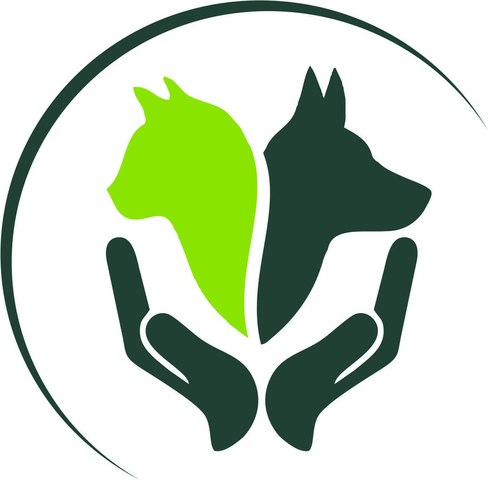                                                                                              Приложение  3Карточки «Черное или белое»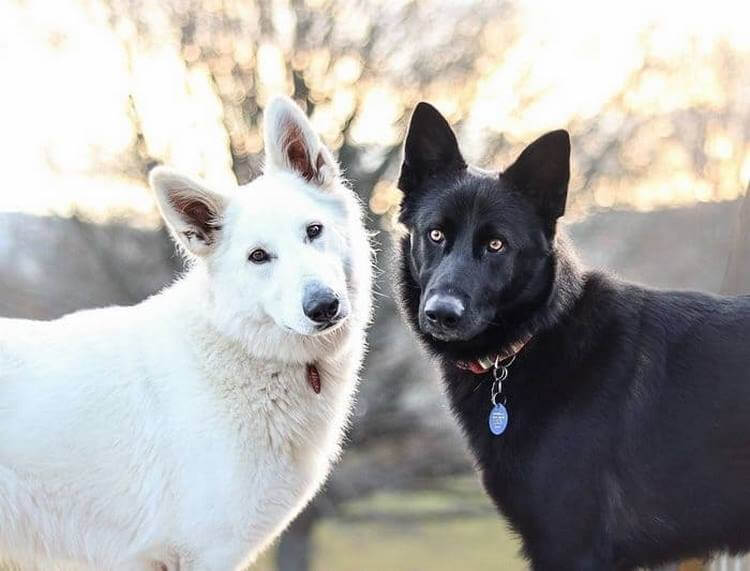 Приложение 4Карточки  - Вопросы к игре «черное или белое»Приложение 5                                                               Примерные памятки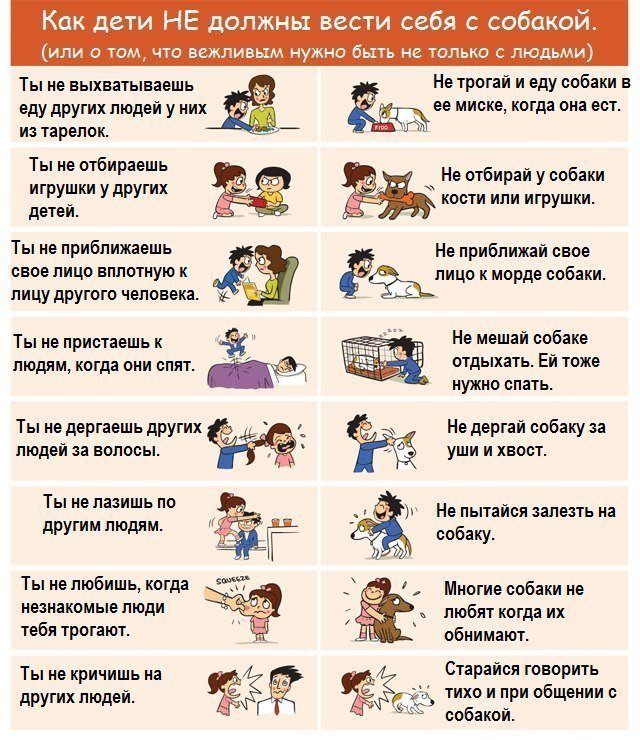 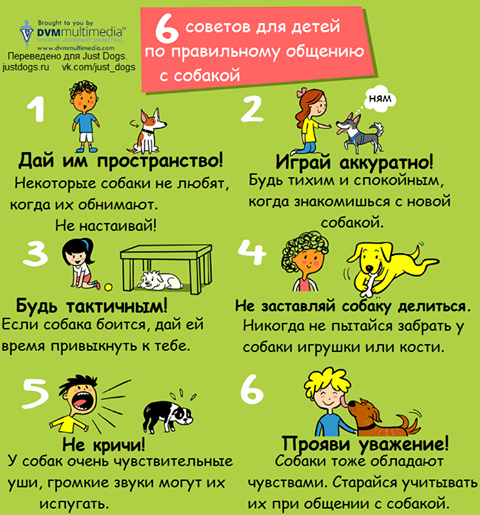 Приложение 6Карточки для  жеребьевки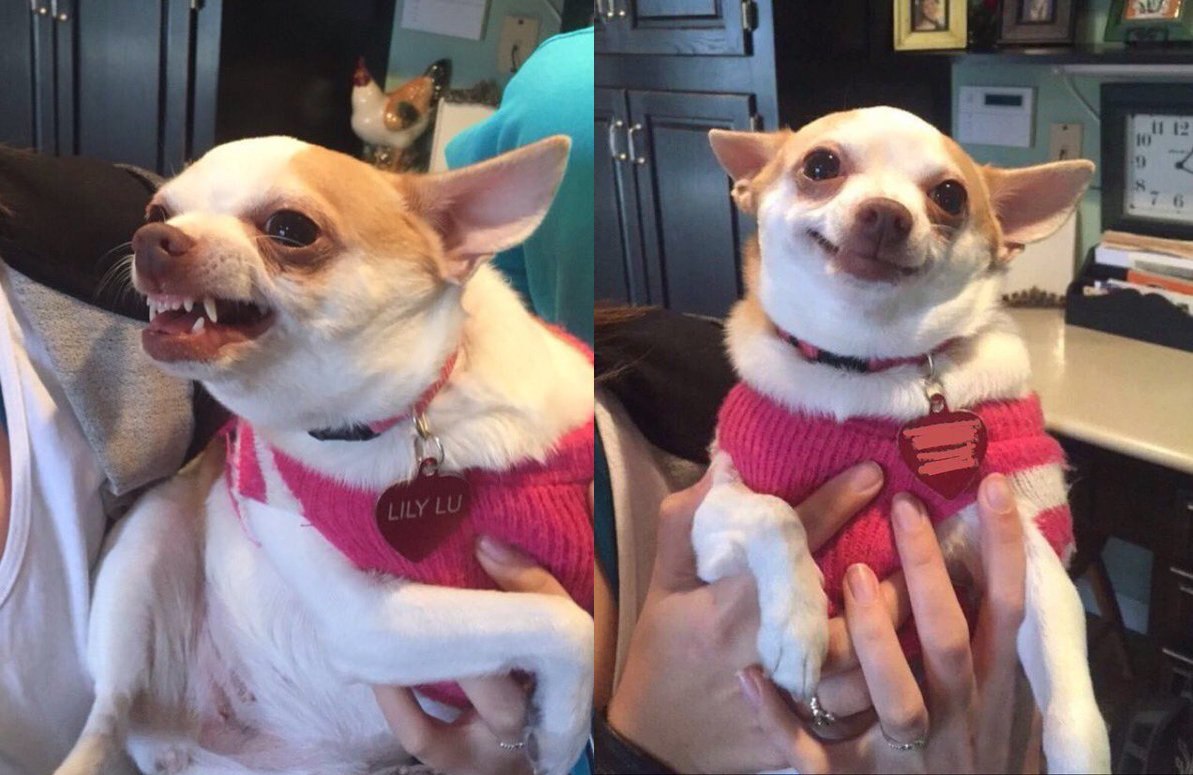 Приложение 7Грамоты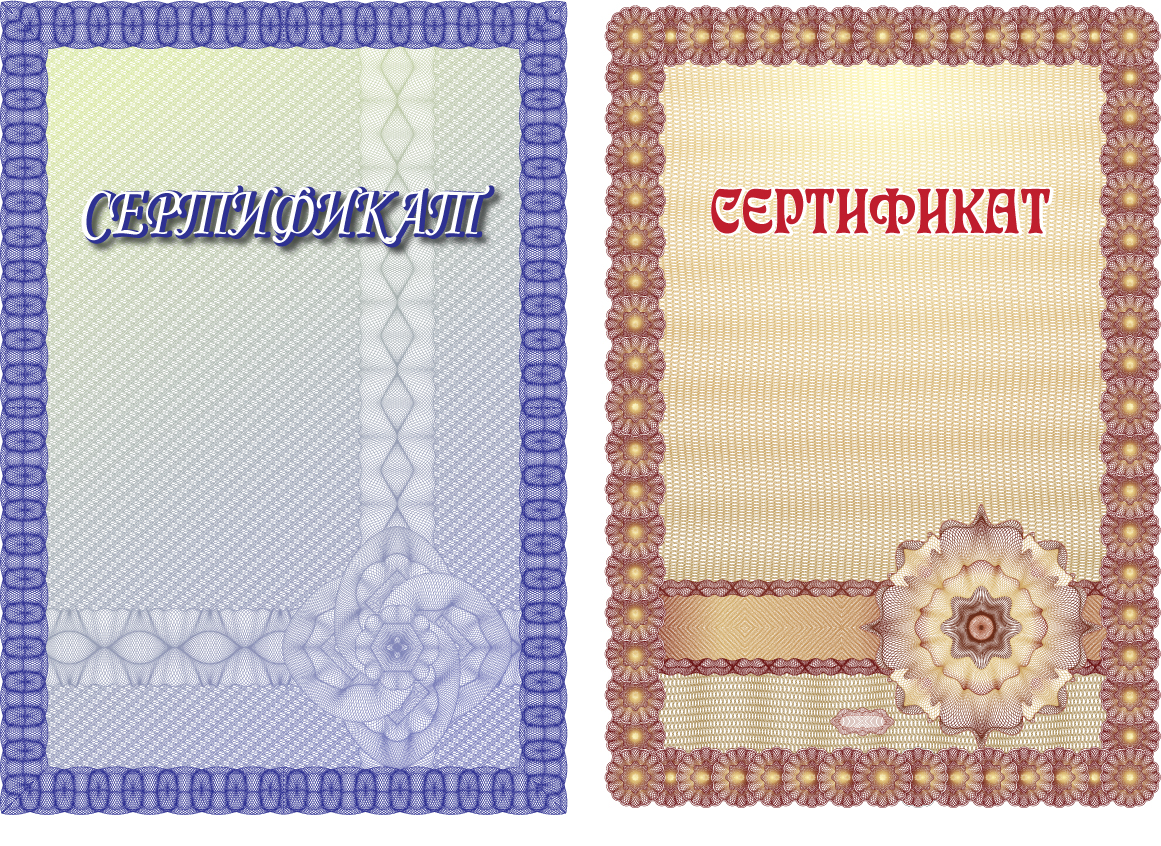 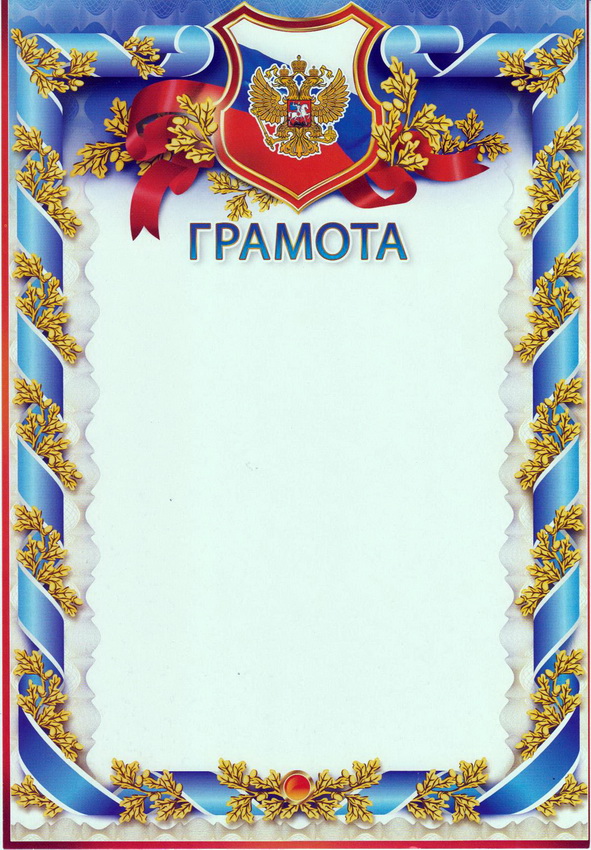 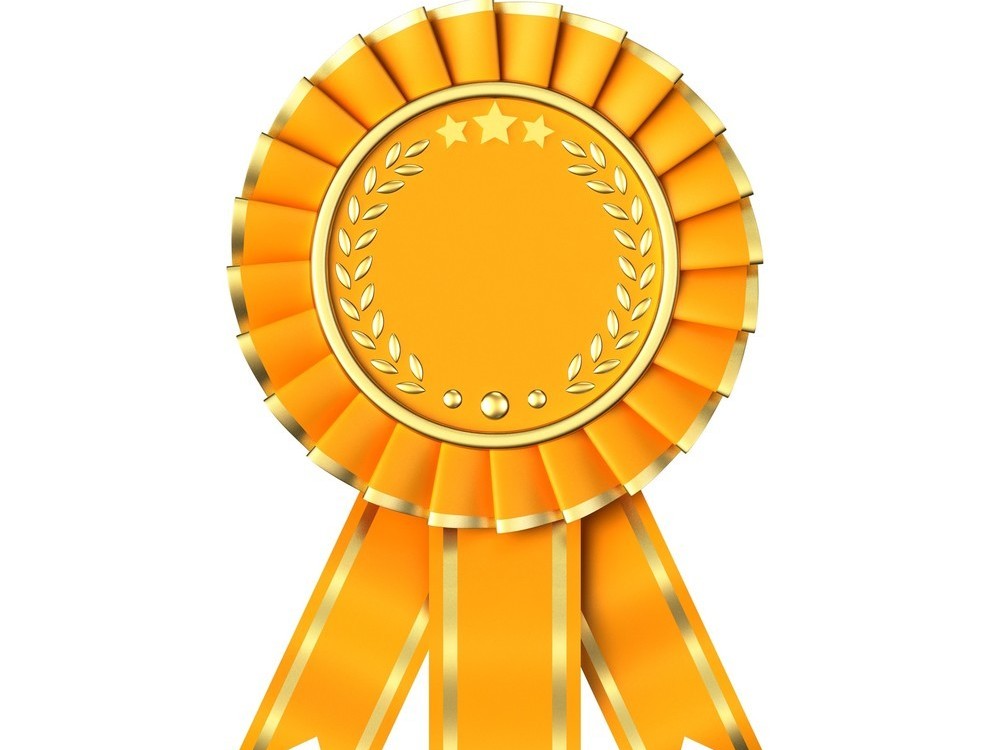 1.Поклон. Если собака смотрит на вас, опускает голову и грудь низко к земле, вытягивает передние лапы и задирает хвост, это можно считать предложением поиграть. 2. .Если собака укладывается на передние лапы головой и выпячивает вверх заднюю часть тела, она хочет поиграть.3.Если собака поднимает лапу и трогает вас, она хочет, чтобы вы обратили на нее внимание, сделали для нее что-то или поиграли с ней.4. Щенки часто машут лапой, чтобы с ними поиграли. 5.Если собака очень быстро виляет задранным хвостом, она игрива и хочет поиграть..6.Если собака смотрит на вас  медленно или виляет хвостом она спокойна, но готова к игре.7.Если собака ложится на спину и подставляет вам живот, это значит, что она хочет порадовать вас. 1.Если собака постоянно ходит кругами, это может говорить как о нервном напряжении, так и о возбужденном состоянии или скуке. 2.Если собаке что-то угрожает или она пытается доминировать(Стать главным), она может приподнимать шерсть на загривке. Часто при этом шерсть становится дыбом и вдоль позвоночника. Так собака пытается казаться больше, чем есть на самом деле. Напуганная собака может кусаться, поэтому если шерсть собаки встала дыбом, будьте осторожны.[15]3.Напуганная собака также может съеживаться и припадать к земле. Если собака слегка прижимается к полу, это может быть выражением готовности подчинения или нервозности. Об этом также может говорить выгнутая спина, слегка согнутые лапы и опущенный (но не поджатый) хвост. 4.Если собака приподнимает лапу, не приближаясь к человеку, животному или предмету, который вызывает у нее опасения, или отступает назад, это указывает на то, что собака не уверена или озадачена. 5.Если она наклоняет голову на бок, она слушает или просто не понимает, что происходит.5.Если хвост опущен, но не двигается, собака насторожена и выжидает чего-то. 6.Если собака слегка виляет опущенным хвостом, при этом смотрит в разные стороны, она расстроена или чувствует себя не очень хорошо1.Если собака опускает хвост или поджимает его между задними лапами, она испытывает беспокойство, страх или неуверенность.2.Если собака внезапно замирает посреди какого-либо занятия, она чувствует себя неуверенно и либо хочет, чтобы ее оставили одну, либо готовится к нападению.[20] Такое часто бывает, когда собака держит в зубах кость. Не пытайтесь отнять у собаки ее кость!3.Если собака наклоняется вперед и кажется напряженной, она, скорее всего, агрессивна или чувствует угрозу. Так собаки часто реагируют на опасность или сложную ситуацию, при этом хвост опущен или поджат либо собака быстро и резко виляет им. 4.Если собака хочет напасть или чувствует угрозу, белая часть глаз станет заметной, поскольку животное будет внимательно смотреть на источник опасности.5..Если собака проявляла признаки агрессии, но затем потрясла головой и плечами, это может говорить о том, что она расслабляется, потому что угрозы больше нет или опасное событие не произошло.Уши1.Если уши повернуты вперед либо вверх, собака поглощена игрой, охотой или сосредоточена. Такое положение ушей также указывает на любопытство и намерение сделать что-либо, поскольку собака поворачивает уши, чтобы лучше все расслышать. Уши собаки находятся в этом положении, когда она начинает преследование. 2.Если уши прижаты к голове, собака напугана или чувствует угрозу. Если уши развернуты, но наклоняются к голове, это может быть признаком агрессии. 3.Если уши частично отведены назад, но не прижаты, собака ощущает расстройство, беспокойство или неуверенность.Глаза1.Широко раскрытые глаза. Собака насторожена, игрива и готова к чему-либо. 2.Прямой взгляд в глаза. Это говорит о попытке доминировать.3.Избегание зрительного контакта. Если собака не смотрит вам в глаза, это может быть выражением вежливости, почтения или подчинения.3.Моргание или подмигивание. Собака в игривом настроении.4.Суженные глаза. Собака агрессивна и готова нападать. При этом собака может пристально смотреть в глаза.черноебелое1.Можно ли насильно обнимать собаку?2.Можно ли пристально смотреть собаке в глаза?3.Можно ли наказывать собаку за то, что она испытывает страх перед, чем либо?4.Можно повторять одну и ту же команду по нескольку раз с разной интонацией?5.Можно ли кричать на собаку при этом махать, чем ни будь перед ней?6.Можно ли забирать еду у собаки?1. Можно ли хвалить собаку за правильное поведение?2.Можно ли подавать команды со спокойной интонацией?3.Нужно ли собаке общение?4. Можно ли постепенно приучать собаку к объятиям?5.Можно ли приучать собаку к чужим людям, если вы живете в квартире?6.Можно ли погладить собаку если вам разрешили?